When is blood being pumped from the atria into the ventricle? Give the start and end time.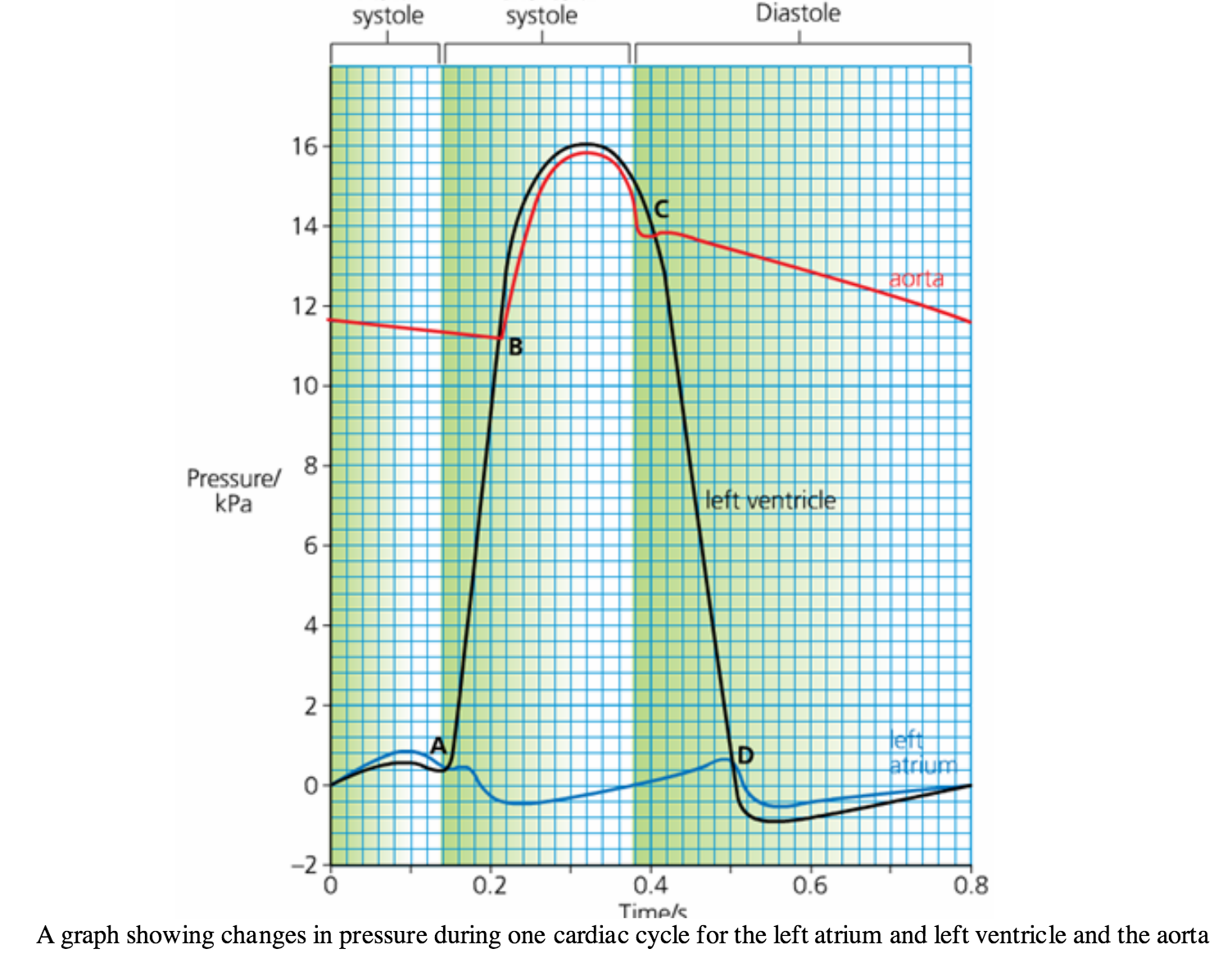 Which letter represents when the ventricular systole begins.At what time does the semi lunar valve in  the aorta open?What letter represents when the semi lunar valve closes?At what time is the volume of blood in the ventricle:at its maximumat its minimum 